The Proxy Process ReformedJanuary 27, 2020Speakers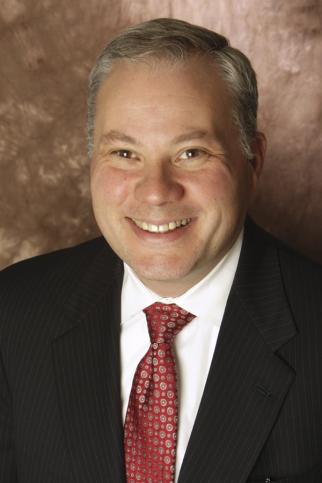 TOM QUAADMANExecutive Vice President, U.S. Chamber Center for Capital Markets Competitiveness@QuaadmanT@uschamber Thomas Quaadman is executive vice president of the U.S. Chamber Center for Capital Markets Competitiveness (CCMC). The Center was established in March 2007 to advocate legal and regulatory policies for the U.S. capital markets to advance the protection of investors, promote capital formation, and ensure U.S. leadership in the financial markets in the 21st century. Quaadman oversees the Center’s policy and lobbying operations. He also works with CCMC staff to create and execute legislative, regulatory, and judicial strategies to reform the financial regulatory system and support policies for efficient capital markets.Quaadman headed the Chamber’s efforts on the Dodd-Frank Wall Street Reform and Consumer Protection Act and the Jumpstart Our Business Start-Ups Act (JOBS Act). In addition, he formed and managed several coalitions, including the Corporate Governance Coalition for Investor Value and the FIRCA coalition on the convergence of domestic and international accounting rules. In directing the Chamber’s work on corporate governance, Quaadman led successful efforts to overturn the SEC’s proxy access rules and have a portion of the Conflict Minerals Rule declared unconstitutional.  He has testified on a number of occasions before congressional committees on issues covering capital formation, financial reporting, and corporate governance. He also led the business outreach efforts for the Working Group on U.S. RMB Clearing and Trading. In 2012, Treasury & Risk magazine named Quaadman as one of the top 100 influential people in finance.Quaadman graduated cum laude from New York Law School and is a graduate of the College of Staten Island. He is a member of the New York and Connecticut state bars. Quaadman and his wife, Tara, and their children, Creighton and Alexandra, reside in Alexandria, Virginia.PATRICK MCGURN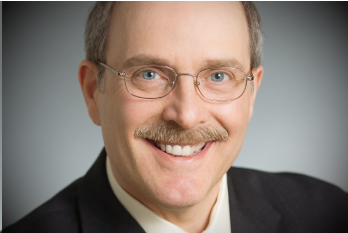 Special Counsel and Head of Strategic Research and Analysis@issgovernance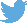 Patrick McGurn is Special Counsel and the Head of Strategic Research and Analysis at ISS. Considered by industry constituents to be one of the leading experts on corporate governance issues, he plays an integral role in ISS’s policy development process and thought-leadership initiatives.As a respected authority on corporate governance issues, Pat is active on the nationwide speaking circuit with appearances before a variety of groups, including the Milken Institute, the Council of Institutional Investors, American Bar Association, New York Stock Exchange, National Directors’ Institute, the International Corporate Governance Network, and others. Pat is also a frequent commentator who is regularly featured in business and industry publications, including the Financial Times, Wall Street Journal, Reuters, New York Times, and Pensions & Investments, among others.Prior to joining ISS in 1996, Pat was director of the Corporate Governance Service at the Investor Responsibility Research Center, a not-for-profit firm that provided governance research to institutional investors. He also served as a private attorney, a congressional staff member and a department head at the Republican National Committee. He is a member of the bar in California, the District of Columbia, Maryland, and the U.S. Virgin Islands.Pat serves on the advisory board of the University of Delaware’s Weinberg Corporate Governance Center and editorial advisory board of Directors & Boards magazine. He is a former member of the Council of Institutional Investors’ Markets Advisory Council.Pat is a graduate of Duke University and the Georgetown University Law Center.